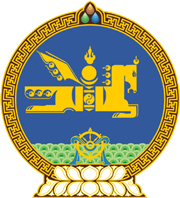 МОНГОЛ УЛСЫН ХУУЛЬ2022 оны 12 сарын 09 өдөр                                                                  Төрийн ордон, Улаанбаатар хот     ТӨРИЙН БОЛОН ОРОН НУТГИЙН      ӨМЧИЙН ХӨРӨНГӨӨР БАРАА, АЖИЛ,     ҮЙЛЧИЛГЭЭ ХУДАЛДАН АВАХ ТУХАЙ      ХУУЛЬД НЭМЭЛТ ОРУУЛАХ ТУХАЙ1 дүгээр зүйл.Төрийн болон орон нутгийн өмчийн хөрөнгөөр бараа, ажил, үйлчилгээ худалдан авах тухай хуулийн 3 дугаар зүйлд доор дурдсан агуулгатай 3.14 дэх хэсэг нэмсүгэй:	“3.14.Төр, хувийн хэвшлийн түншлэлийн тухай хуульд заасан төр, хувийн хэвшлийн түншлэлийн төслийг хэрэгжүүлэх хувийн хэвшлийн түншлэгчийн сонгон шалгаруулалт болон тус хуульд заасан бараа, ажил, үйлчилгээ худалдан авахтай холбогдсон харилцааг энэ хуулиар зохицуулахгүй.”2 дугаар зүйл.Энэ хуулийг Төр, хувийн хэвшлийн түншлэлийн тухай хууль хүчин төгөлдөр болсон өдрөөс эхлэн дагаж мөрдөнө. МОНГОЛ УЛСЫНИХ ХУРЛЫН ДАРГА 				Г.ЗАНДАНШАТАР